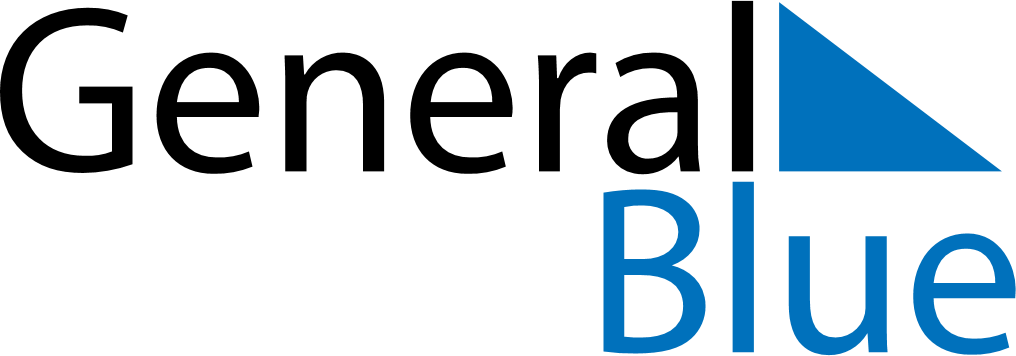 February 1942February 1942February 1942February 1942February 1942SundayMondayTuesdayWednesdayThursdayFridaySaturday12345678910111213141516171819202122232425262728